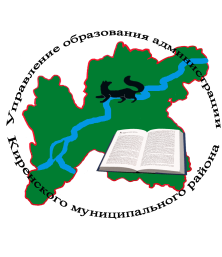 Совещание руководителей образовательных организацийДата        проведения:      20 мая  2020 года.Начало   совещания:       10.00 часов.Место     проведения:      МКУ «Центр развития образования».Участники совещания:  специалисты управления образования, методисты                                              МКУ ЦРО, руководители образовательных организаций.                                               Повестка совещания 10.00–10.10   Об окончании 2019 – 2020 учебного года.                         Докладчик –  С. Л. Зырянова, заместитель начальника управления                          образования.10.10–10.20    Об особенностях проведении государственной итоговой                         аттестации  по образовательным программам основного                         общего и среднего общего образования в 2020 году.                         Докладчик – Е. В. Бутакова, консультант по школам.10.20–10.30    Итоги литературного конкурса, посвященного творчеству                                                   А. А. Лиханова.                         Докладчик – Калына Н. А., директор МКОУ СОШ п. Алексеевск.10.30–10.40    О летней оздоровительной кампании 2020 года. Занятость                         несовершеннолетних, состоящих на всех видах профилактических                         учетов.                         Докладчик – Роднаева О. А., ведущий специалист.10.40–10.50   Персонифицированный учет и финансирование дополнительного                        образования.                        Докладчик – Мерщий Т. А., директор МАУ ДО ДЮЦ «Гармония».10.50–10.55   О разработке десятидневного меню.                       Докладчик –  М. В. Агафонова, руководитель учета группы питания.10.55–12.00    Подготовка образовательных организаций к новому учебному году.                                                          Докладчик – Звягинцева О. П., начальник управления.12.00–12.15   Обсуждение решения.  Принятие  решения 